Заявка на продукцию
_____________________________________________________________________
можете вставить свою таблицу в своем формате Word - ExcelОтветственный сотрудник: ______________________ (ФИО)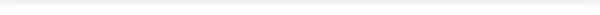 Наименование организации:*

Юридический адрес:*

Контактное лицо:*

Контактный E-mail:*

Контактный телефон:*№  ___     От _________________2019г.
№п/пНаименование товара,
 цвет RAL/NCS, ГОСТ, ТУ…Ед. изм.КоличествоТараХарактеристики, описание.1Грунтовка глубокого проникновения ВД-АК 0301Шт.(10л)Фасадная2  Краска белая  ГОСТ 28196-89   Кг.(30кг)Моющаяся